Anno Scolastico 2022 -2023 Liberatoria per riprese fotografiche I sottoscritti ..........................................................................................................................................  genitori dell'alunno/a .................................................frequentante la classe.....................sezione .................... della  Scuola ................................................AUTORIZZANO LA RIPRESA FOTOGRAFICA  (FOTO E  FILMATI)del proprio figlio/a durante le attività che si svolgeranno alla presenza dei docenti nel corso di uscite, visite guidate, manifestazioni e progetti.I sottoscritti  sono consapevoli che le immagini non saranno divulgate per fini commerciali o promozionali ma saranno utilizzate esclusivamente per documentare l'attività didattica nell'ambito e per i fini istituzionali propri della Pubblica Amministrazione ( art. 13 del GDPR 679/16). Pianoro, 					 	Firma di entrambi i genitoriIN CASO DI GENITORE UNICO FIRMATARIOIl/la sottoscritto/a______________________________________, conformemente alle disposizioni in materia di autocertificazione e consapevole delle conseguenze amministrative e penali per chi rilascia dichiarazioni non veritiere, di formazione o uso di atti falsi, ai sensi del DPR 445/2000, dichiara di aver rilasciato la predetta autorizzazione in osservanza delle disposizioni sulla responsabilità genitoriale di cui artt. 316,337 ter e 337 quater del codice civile, che richiedono il consenso di entrambi i genitori.Pianoro, _______________________________FIRMA DEL GENITORE UNICO FIRMATARIO:  ___________________________________________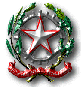 Ministero dell'Istruzione, dell'Università e della RicercaIstituto Comprensivo di PianoroVia Gramsci,14 - 40065 Pianoro (BO)TEL. 051/777057 - FAX 051/6510600e-mail: boic83000e@istruzione.it – sito web: www.icpianoro.edu.itC.F. 91201220372      BOIC83000E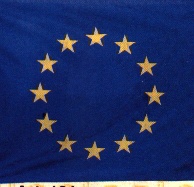 